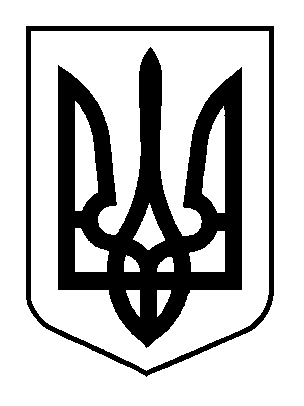 ВЕЛИКООЛЕКСАНДРІВСЬКА СЕЛИЩНА РАДАВЕЛИКООЛЕКСАНДРІВСЬКОГО РАЙОНУХЕРСОНСЬКОЇ ОБЛАСТІВОСЬМОГО СКЛИКАННЯ Тринадцята сесіяРІШЕННЯвід 11 жовтня 2021 року         смт Велика Олександрівка                           № 2964 Про внесення змін до рішення сесії від 29.04.2021 р. № 1374            Розглянувши заяву гр. Булая С.С. про внесення змін до рішення сесії від 29.04.2021 року № 1374 «Про надання дозволу на розробку проекту землеустрою щодо відведення безоплатно у власність земельної ділянки гр. Булаю С.С.», на підставі статей 12, 83, 116, 118, 121, 122, 198 Земельного кодексу України, статей 25, 28 Закону України «Про землеустрій», Закону України «Про особисте селянське господарство», статей 26, 59 Закону України «Про місцеве самоврядування в Україні» селищна рада ВИРІШИЛА:            1. Внести зміни до рішення сесії від 29.04.2021 року № 1374 «Про надання дозволу на розробку проекту землеустрою щодо відведення безоплатно у власність земельної ділянки гр. Булаю С.С.», а саме:            - в п. 1 даного рішення  кадастровий номер «6520983000:02:001:0135» замінити на кадастровий номер «6520983000:02:001:0170».                            2. Розроблений проект землеустрою надати на погодження меж земельної ділянки до відділу земельних відносин Великоолександрівської селищної ради.   3. Лише після погодження меж земельної ділянки Великоолександрівською селищною радою, проект землеустрою може бути поданий на державну реєстрацію земельної ділянки в Державному земельному кадастрі.        4. Попередити громадянина, зазначеного у п. 1 цього рішення, про ризик фінансових втрат, пов՚язаних з оформленням права власності, у разі незатвердження проекту землеустрою у випадках, передбачених чинним законодавством.  5. Контроль за виконанням цього рішення покласти на постійну комісію з питань земельних відносин, екології, архітектури, планування території та благоустрою.Селищний голова                                                                           Н.В. Корнієнко